新 书 推 荐中文书名：《可疑事物清单》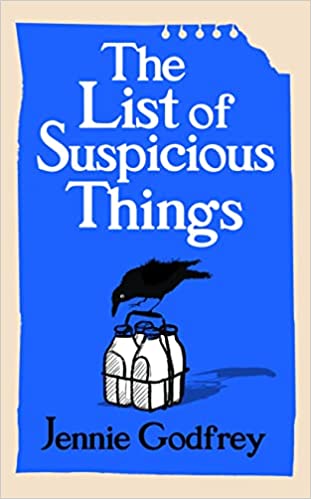 英文书名：THE LIST OF SUSPICIOUS THINGS作    者：Jennie Godfry出 版 社：Hutchinson Heinemann代理公司：Rachel Mills Literary/ANA/Zoey页    数：464页出版时间：2024年2月代理地区：中国大陆、台湾审读资料：电子稿类    型：大众文学SUNDAY TIMES BESTSELLER版权已授：巴西、德国、以色列、西班牙内容简介：    珍妮·戈弗雷（Jennie Godfry）创作的这部《可疑事物清单》（The List of Suspicious Things）是一部十分罕见的作品：这部小说既有趣、机智，又充满悲伤和痛苦，它很适合《山羊和绵羊的麻烦》（The Trouble with Goats and Sheep）的书迷们阅读，并带有《赎罪》（Atonement ）和《伊丽莎白不见了》（Elizabeth is Missing）的色调。它是一部解谜小说，也是一部爱情小说，既对童年、也对随着年龄的增长而不断产生的黑暗进行了探索。最重要的是，它讲述了一个关于心灵的故事，有着令人难忘的人物，它剥开了既束缚着我们、又分裂了我们的层层隔膜。    说这一切都始于谋杀很容易，但实际上，它在玛格丽特·撒切尔（Margaret Thatcher）成为首相的时候就开始了。﻿    在20世纪70年代的约克郡，被称为约克郡开膛手的连环杀手的恐怖阴影笼罩着每个社区，他的袭击似乎是随机发生的，每一起谋杀都比上一次更加残酷。    然而，他的行为尚未对12岁的米芙（Miv）产生影响，她自己的麻烦就不少了，她一边要避免惹到她的阿姨简（Jean），一边还要避免碰上自己的母亲，后者不知为何，从一个慈爱的母亲变成了一个穿着晨衣的幽灵。好在米芙还有她的父亲和她最好的朋友莎伦（Sharon）——直到开膛手的袭击变得更加可怕，她的家人开始谈论起一件对她来说不可想象的事情：搬到南方。    米芙下定决心不让此事发生。因此，当警察敦促平民记下任何可疑的事情，并仔细观察他们的邻居的时候，她决定将之付诸实行——她相信只要她找出这个威胁，一切最终都会恢复正常。米芙与莎伦一起调查起他们的邻居，这让他们更深入地了解了自己的社区：奥马尔（Omar），当地的店主，养育着自己的儿子伊什蒂亚克（Ishtiaq），同时与失去妻子的悲痛和民族阵线日益增长的威胁作斗争，威尔（Ware）先生是一位生活和自我意识都正在慢慢崩溃的教师；海伦（Helen）则是一位年轻的图书管理员，她有着自己的秘密。    随着女孩们的生活与她们的调查对象交织在一起，米芙开始理解她周围成年人的生活的复杂性，从好的一面到坏的一面。但随着调查的风险越来越大，维系着她的世界的脆弱幻想开始产生裂缝。    米芙的世界开始脱轨，事态的发展超出了她的控制，但她通过她遇到并爱上的人们带给她的力量，学会即便在面对最难以想象的后果的时候，也要把生活继续下去。    《可疑事物清单》既确凿无疑，又是悲剧性的——它从人性的角度对感性、聪慧的角色进行了研究，也是对处于变革边缘的社区的探索。这是这种小说不断提醒我们，我们既有自己最大的能力，也有自己的弱点，同时，我们也有非凡的承受能力。作者简介：    珍妮·戈弗雷（Jennie Godfry）曾是英国富时100指数（FTSE100）的人力资源总监，她为写作放弃了这份事业，现在是布里斯托尔大学（Bristol University）创意写作专业的博士生，与她的救援犬罗科一起住在萨默塞特乡下。这部小说的灵感来自于她的父亲与彼得·萨特克利夫（Peter Sutcliffe）共事的事实，彼得·萨特克利夫这位约克郡开膛手最终被抓获。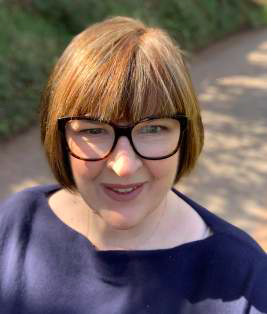 媒体评价：“对失去的纯真和友谊之慰藉的感人赞歌，在黑暗的暗潮中夹杂着约克郡的幽默。”——《泰晤士报》（The Times）“戈弗雷出色地将一个扣人心弦、动人的故事融入了近代史上一段恐怖事件的间隙中，没有淡化、转移焦点，也没有淡化原始犯罪的持久影响。”——《卫报》（Guardian）“这本小说引起了热议——这是有原因的。可爱的角色和怀旧的细节使这本书成为必读之作。”——《好管家》（Good Housekeeping）感谢您的阅读！请将反馈信息发至：版权负责人Email：Rights@nurnberg.com.cn安德鲁·纳伯格联合国际有限公司北京代表处	北京市海淀区中关村大街甲59号中国人民大学文化大厦1705室, 邮编：100872电话：010-82504106,   传真：010-82504200公司网址：http://www.nurnberg.com.cn书目下载：http://www.nurnberg.com.cn/booklist_zh/list.aspx书讯浏览：http://www.nurnberg.com.cn/book/book.aspx视频推荐：http://www.nurnberg.com.cn/video/video.aspx豆瓣小站：http://site.douban.com/110577/新浪微博：安德鲁纳伯格公司的微博_微博 (weibo.com)微信订阅号：ANABJ2002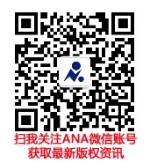 